Chelmsford Model Flying Association      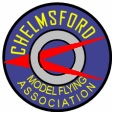 Membership renewal and joining instructions for the year 2024Please complete a membership form and return to the Club Secretary (Electronic or paper copies will be acceptable.) It is requested that all payments be made by Direct Bank Transfer. (Payments by cheque will be accepted if there are problems with bank transfer. Cheques should be made out to Chelmsford Model Flying Association. Cash through the post is only to be used as a last resort and signed for delivery is recommended. I ACCEPT NO RESPONSIBILITY FOR CASH LOST IN THE POST)    Account No. 	55704603 Sort Code 	60-05-13. Account Type 	Business CurrentAccount Name	CHELMSFORD MDL  FLGBANK TRANSFERS MUST BE IDENTIFIABLE TO YOU. The identifier ‘CMFA Membership’ does not attribute the payment to you individually and the CMFA cannot be held responsible if disputes arise with regard to the ownership of individual payments attributed in this or like manner. Please take great care with the account identifiers. The relevant fees are given below. Please allow up to 2 weeks to receive your Membership Card.Fees:-Full membership of the CMFA          	£75.00Full membership including BMFA	and drone operator registration (CAA)	   £132.33Joining Fee in addition to the membership fee. £45.00 (This applies to New Members and existing members joining after 31 January)           Junior membership including BMFA	£20 Please note info below on family groups
Junior Membership excluding BMFA       £0   Please note info below on family groupsNote: wherever possible members are requested to go to the BMFA website and renew their own BMfA membership (£47.00) and CAA registration (£10.33.) Any members experiencing difficulty with this are free to contact me and I will be happy to complete the process on their behalf.NEW MEMBERS AND CURRENT MEMBERS RENEWING AFTER 1ST AUGUSTFull membership	£ 37.50 + Joining fee (£45.00)Junior membership	  £0.00(Individuals joining at this stage are required to make their own arrangements for BMFA membership and drone  operator registration. Please note that the £45.00 joining fee is still applicable )Notes on family group membershipWhen a junior joins with a Full Family Member, Junior BMFA membership is reduced to £15 in line with BMFA fees. A junior member is required to be supervised by an adult (over 18) who is registered as a drone operator.NOTE:- The parent or guardian of junior members will be required to sign a separate additional form, acknowledging their agreement to accept responsibility for the Junior Member at all times whilst the Junior is at the flying field, except whilst the Junior is being directly supervised by a Registered Club Instructor.Yours faithfully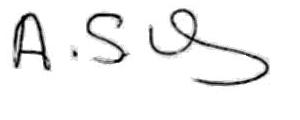 Andrew WingSecretary, CMFA. November 2023Andrew Wing13 Elgin Avenue, Chelmsford, Essex. CM1 1TNTel: 07518 747571Email: chelmfasecretary@gmail.com